                                                                                      Farbkreisel                                                                            __________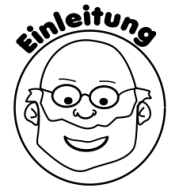                   Ihr habt bereits kennengelernt, wie ein Regenbogen entsteht. Was passiert, wenn wir die Regenbogenfarben auf eine Scheibe drucken und ganz schnell rotieren lassen? Probiere es aus! 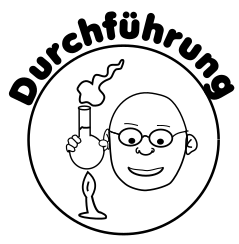 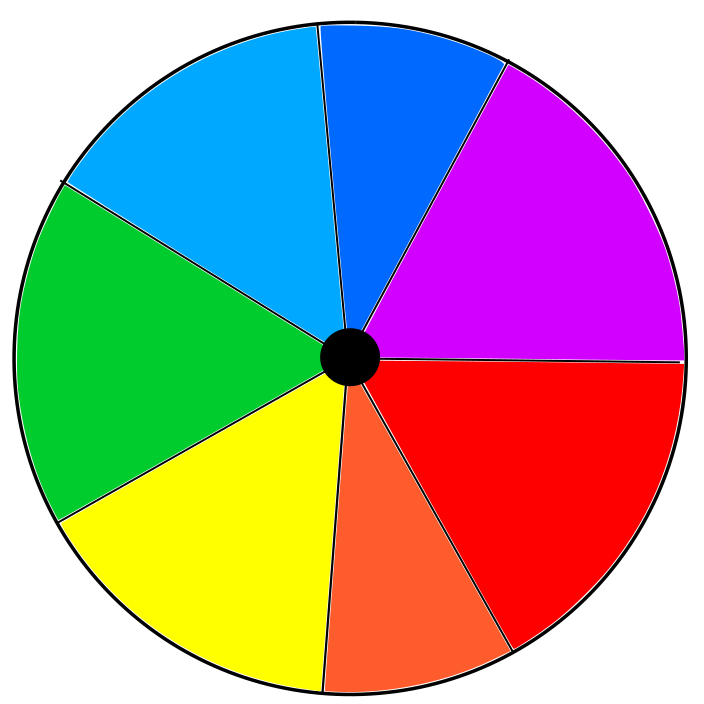 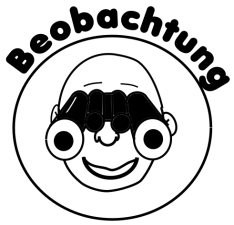 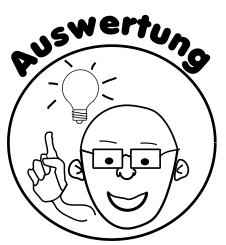 